การสนับสนุนการพัฒนาสหภาพผู้เช่า หัวข้อ: การสนับสนุนการพัฒนาสหภาพผู้เช่าเรียบเรียงโดย: Lois Yoshishige, Christian Campos ยื่นโดย: บอร์ดบริหาร SEIU Local 503ด้วยเหตุที่ SEIU Local 503, OPEU ตระหนักว่าที่อยู่อาศัยเป็นสิทธิมนุษยชนที่สำคัญ และ ด้วยเหตุที่ สหภาพของเรายังคงเป็นผู้สนับสนุนความยุติธรรมด้านที่อยู่อาศัยและสิทธิของผู้เช่าที่สภานิติบัญญัติออริกอนและทั่วทั้งรัฐของเรา และ ด้วยเหตุที่ สมาชิกจำนวนมากของเราเป็นผู้เช่าที่ต้องเผชิญความท้าทายในการหาที่พักอาศัยที่ปลอดภัย อยู่ในงบประมาณ และอยู่ในสภาพดี สำหรับตนเองและครอบครัว และ ด้วยเหตุที่ SEIU Local 503, OPEU สามารถช่วยเหลือสมาชิกในการหาทางออกจากความท้าทายที่มีสาเหตุจากตลาดที่อยู่อาศัยที่ขับเคลื่อนด้วยผลกำไรได้ ตอนนี้ ดังนั้น ให้สภาสามัญของ SEIU Local 503, OPEU ดำเนินการแก้ไขปรับปรุง ว่าสหภาพของเราจะสำรวจวิธีการต่างๆ ที่จะมอบอำนาจให้สมาชิกของเราในการจัดการและเอาชนะโดยการนำสมาชิกของเราและพันธมิตรชุมชนมาพบกันเพื่อแลกเปลี่ยนข้อมูลและช่วยเหลือกันในประเด็นต่างๆ ที่เกี่ยวข้องกับความยุติธรรมด้านที่อยู่อาศัย เราจะให้สมาชิกและพันธมิตรชุมชนเข้าร่วมในการดำเนินการด้านที่อยู่อาศัยของเรา และให้ข้อมูลเกี่ยวกับสิทธิของผู้เช่าและเข้าถึงข้อมูลที่สหภาพผู้เช่า 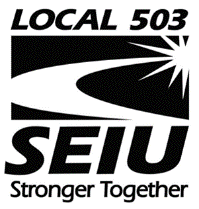 พนักงานผู้ให้บริการคณะกรรมาธิการ ESPIAคณะกรรมาธิการ ESPIAสหภาพระหว่างประเทศข้อมติที่ 4ข้อมติที่ 4Local 503 คำแนะนำของคณะกรรมการ ประจำปี 2022:คำแนะนำของคณะกรรมการ ประจำปี 2022:สาธารณชนโอเรกอน___ ผ่านมติ___ ผ่านตามที่ปรับแก้สหภาพพนักงาน___ ไม่ผ่านมติ